Trendiraportti Decibel.fi       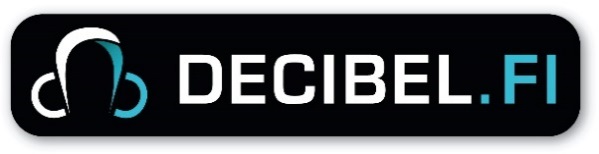 Syys–joulukuu 2017Decibelin trendiraportit ovat lyhyitä koosteita ilmiöistä tai ongelma-alueista, jotka Decibelin nuorisotiedottajat ovat panneet merkille tai jotka ovat olleet esillä Kysy pois -neuvontapalvelussa raportointijakson aikana. Nämä raportit voidaan jakaa kaikkiin Decibelin 11 jäsenkuntaan niille, jotka tarvitsevat tätä tietoa, kuten esimerkiksi koulukuraattoreille, terveydenhoitajille, sosiaalityöntekijöille ja nuoriso-ohjaajille. Raportit jaetaan ensisijaisesti Decibelin johtoryhmässä istuvien jäsenkuntien nuorisotoimea edustavien virkamiesten välityksellä. Aikaisemmat trendiraportit ovat luettavissa osoitteessa http://www.decibel.fi/decibelista/decibelin-trendiraportit-/Syys–joulukuussa Decibeliin on tullut 838 kysymystä. Syyskuussa kysymyksiä oli vähemmän, hiukan alle 200, mutta lokakuusta joulukuuhun kysymyksiä on tullut yli 200 kuukaudessa. Jakson aikana Decibelin sivuilla on käyty 331 000 kertaa ja sivujen näyttökertoja on puoli miljoonaa. Suuri osa sivuilla kävijöistä (78 %) lukee sivuja mobiililaitteilla. Tällä jaksolla ahkerimmin katsottu sivu on ”Tärkeät ravintoaineet”. Ja kuten viime jaksollakin sivuja ” Miten tietää, että joku on ihastunut”, ”Ont i magen efter samlag” ja ”Parisuhteen loppuminen - Hälytysmerkkejä” on käyty lukemassa myös usein.Suuri osa kysymyksistä, kokonaista 390, liittyy kehoon. Paljon kysellään tyttöjen ja poikien alapäästä. Kysymyksiä kuukautisista tulee paljon, kysyjät eivät tiedä, miten kuukautiset toimivat ja miltä vuodon pitäisi näyttää. Moni tyttö kokee pahanhajuista vuota ja tuntee kutinaa ja kirvelyä alapäässä. Kysymykset poikien alapäästä koskevat useimmiten peniksen kokoa ja huolta peniksen pienuudesta. Joillakin on ihottuman/pattien tuntemuksia alapäässä ja kirvelyä virtsatessa. On tullut myös kysymyksiä tuntemuksista runkkaamisen ja seksin jälkeen ja siitä, ovatko ne normaaleja. Olemme todenneet myös epätietoisuutta siitä, miten tullaan raskaaksi ja miten ehkäisyvälineet toimivat. Usein kysellään myöhässä olevista kuukautisista ja mietitään, voidaanko olla raskaana. Monet tytöt kysyvät eri ehkäisyvälineistä. Kysymyksiä rakkaudesta ja parisuhteista tulee edelleen. Miten pitää osoittaa olevansa rakastunut toiseen? Miten tietää, mitä toinen tuntee? Moni kuvailee, millaisessa tilanteessa on, ja kysyy neuvoa ja sitä, miten pitäisi toimia. Syys–joulukuun aikana on kyselty myös ongelmista perheen ja kavereiden kanssa. Perheongelmissa on usein kyse vanhemmista. Kaveriongelmissa on usein ollut kyse siitä, että kaveri voi huonosti ja kysytään, miten häntä voisi auttaa. Henkisestä voinnista on myös tullut kysymyksiä. Syksyn aikana tavallista useampi kysymys on sisältänyt itsemurha-ajatuksia ja viittauksia itsemurhayrityksiin, osa niistä hyvinkin vakavia. Muut vointiin liittyvät kysymykset käsittelevät muun muassa yksinäisyyttä, voimattomuutta, pakkoajatuksia, motivaation puutetta, kouluväsymystä, masennusta ja ahdistusta. Moni kysyy avusta: kenen puoleen voi kääntyä ja mitä pitää tehdä. Koko kauden aikana on tullut 66 kysymystä opinnoista. Kaikki eivät tiedä, mitä haluavat tehdä tulevaisuudessa. Moni kysyy eri koulutuksista ja siitä, missä voi opiskella eri ammatteihin.Tämän jakson perusteella koemme, että tiedottamisen tarvetta on seuraavista:KuukautisetEhkäisymenetelmätMiltä tyttöjen ja poikien alapää näyttääPsyykkinen pahoinvointi ja itsemurhien ehkäisy (itsetunto?)Muistakaa, että jokainen yläaste jäsenkunnissamme voi tilata yhden maksuttoman teemapaketin vuodessa, ja paketti voidaan muokata tarpeittenne mukaan. Tällainen oli siis syys–joulukuu! Terveisin nuorisotiedottajat Liselott ja Ida-Maria, seksuaalineuvoja-terveydenhoitaja Tessi ja harjoittelija Sandra